Christmas Program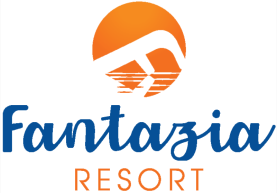 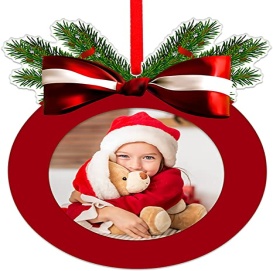 24/12/202319:00 - Aperitif Cocktail & Snacks in Aperitif Bar.19:30 - Welcome in the Main Restaurant.20:00 - Open Buffet &Life Singer during    the Dinner.22:00 -Start mini disco in the Roman Theatre.22:30 -Starting Animation Show in the   Roman Theatre.23:20 - Panettone in Front of Fantazia Disco.23:30 - Open Disco.25/12/202311:00– Santa Claus on the Beach with Camel.Merry Christmas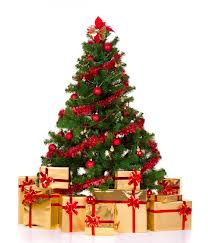 